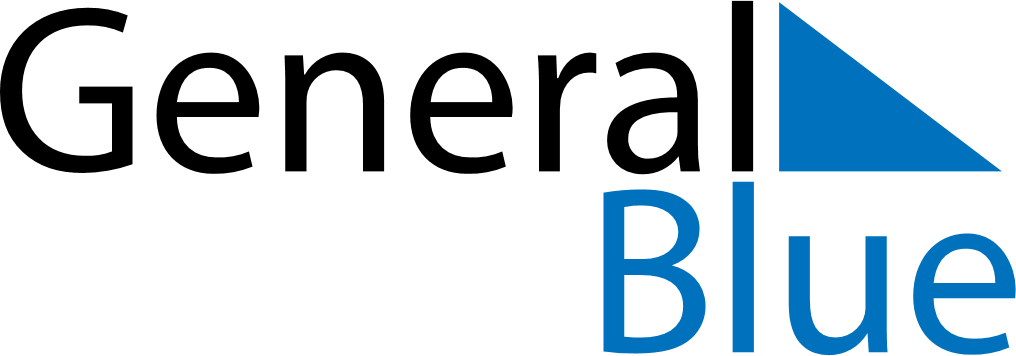 October 2018October 2018October 2018ArmeniaArmeniaMONTUEWEDTHUFRISATSUN1234567891011121314Translator’s Day1516171819202122232425262728293031